M. Lewis Homework 		February 4-7   Due:  February 8, 2019     Past, Present, FutureLong ago and todayMonday, February 4, 2019Look at the item and determine if it is from the past or present.  Write the correct word in the blank.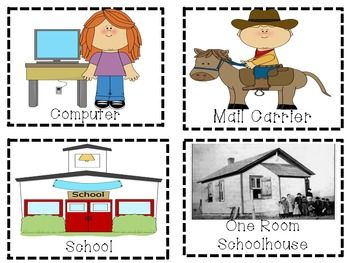 ______________________Tuesday, February 5, 2019Look at the item and determine if it is from the past or present.  Write the correct word in the blank.______________________Wednesday, February 6, 2019Look at the item and determine if it is from the past or present.  Write the correct word in the blank.______________________Thursday, February 7, 2019In your opinion, is life easier now or in the past?  Why?______________________________________________________________________________________